Newton County Death Records 1930-1939 - http://www.countygenweb.com/txnewton/NewtonDeathRecords19301939.txt Newton County, Texas Genealogy - https://www.familysearch.org/wiki/en/Newton_County,_Texas_GenealogyLibrary of Congress – Lomax Collection -  https://www.loc.gov/collections/lomax/?sp=7World War 2 Newton County Enlistments - http://genealogytrails.com/tex/pineywoods/newton/ww2enlistments.htmlEast Texas History - https://easttexashistory.org/Jamestown, Texas Early History – Newton County - http://www.texasescapes.com/EastTexasTowns/Jamestown-Texas-Newton-County.htmThe Texas Freedom Colony Project - https://www.thetexasfreedomcoloniesproject.com/Critiques of the Significance and Integrity Framework – Figures 5 and 6Observations of annual, commemorative gatherings - https://crdh.rrchnm.org/essays/v02-06-black-placemaking-in-texas/Farm to Market Road 1012 (FM1012) Route Marker and Historyhttps://commons.wikimedia.org/wiki/Category:Signs_for_roads_numbered_1012#/media/File:Texas_FM_1012.svgFM 1012Farm to Market Road 1012 (FM 1012) is located entirely in Newton County.Newton County Texas Military - http://genealogytrails.com/tex/pineywoods/newton/military.htmlNational Archives - https://www.archives.gov/Find A Grave Pinehill Cemetery - https://www.findagrave.com/cemetery/6006/memorial-search?page=1#sr-115073956Richard Lee Hadnot - https://www.findagrave.com/memorial/70068991/richard-lee-hadnotNewton County Viet Nam War Casualties - http://genealogytrails.com/tex/pineywoods/newton/mil_vietcas.htmlNewton County History Center - www.history-newtoncotx.comSam Houston Regional Library and Research Center-  https://www.tsl.texas.gov/shc/index.html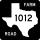 Farm to Market Road 1012Farm to Market Road 1012LocationNewton CountyLength11.022 mi[20] (17.738 km)Existed1948[20]–present